Тест з фізики у 10 класі на тему «Абетка кінематики». 1. Механічний рух — це…а) рух тіла в просторіб) зміна з часом положення тіла в просторі відносно інших тіл.в) повсякчасна зміна положення тілаг) рух тіла по прямій2. Траєкторія руху -а) довжина пройденого шляхуб) напрямлений відрізок, що з'єднує початкове та кінцеве положення тілав) уявна лінія, в кожній точці якої послідовно перебувала матеріальна точка під час рухуг)пройдений шлях3. Переміщення – це…а) уявна лінія, в кожній точці якої послідовно перебувала матеріальна точка під час рухуб) довжина пройденого шляхув) напрямлений відрізок, що з'єднує початкове та кінцеве положення тілаг) пройдений шлях4. Пройдений шлях - це...а) довжина траєкторіїб) модуль переміщенняв) відстань між початковим та кінцевим положенням тілаг) довжина переміщення5. Шлях і модуль переміщення виявляються рівними, коли...а) тіло повернулося в початкову точкуб) тіло рухається по колув) тіло рухається по кривій лініїг) тіло рухається вздовж прямої в незмінному напрямку6. Рух, під час якого матеріальна точка за будь-які рівні інтервали часу долає однаковий шлях - це...а) рівномірний рух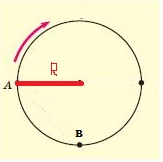 б) прямолінійний рухв) криволінійний рухг) рівноприскорений рух7. Матеріальна точка пройшла 3/4 кола радіусом 4 м.Визначте шлях і модуль переміщення матеріальної точки.а) √32б) √4в) 18.84г) 6,28д) 8е) √88. М'яч впав з висоти 2 м та підскочив на 60см. Визначте шлях і модуль переміщення м'яча.а) 62мб) 2,6 мв) 1,4мг) 0,6мд) 1,2м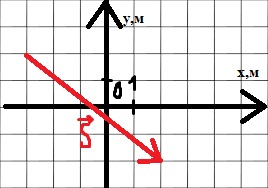 9. Визначити модулі проекцій вектора на осі координат.а) 4м; 5мб) -4м; -5мв) 4м; -5мг) -5м; 4мд) 5м; -4ме) -5м; -4мє) 5м; 4м10. Матеріальна точка за певний час зробила два оберти по колу радіусом 1м. Визначити пройдений шлях та модуль переміщення.а) 12,56 мб) 6,28мв) 3,14мг) 2 мд) 1 ме) 0 м11. Яку систему координат ви оберете, описуючи такі рухи: рух човна у товщі води; політ метелика; рух космічного корабля?а) одновимірнуб) двовимірнув) тривимірнуг) не підійде жодна12. Координату матеріальної точки обчислюють за формулою:а) х0 = х + Sхб) х = х0 + Sхв) х = х0 - Sхг) х0 = х - SхВідповіді  до тестуПІ учняПІ учняКласКласДатаОцінка123456789101112123456789101112. бввагаа вб вда евб